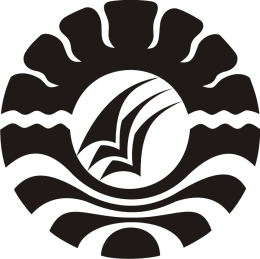 SKRIPSIUPAYA KEPEMIMPINAN KEPALA SEKOLAH DALAM MENINGKATKAN PROFESIONALISME GURU DI SMA NEGERI 1 MALILI KABUPATEN LUWU TIMURDiajukan kepada Fakultas Ilmu Pendidikan Universitas Negeri Makassaruntuk Memenuhi Sebagian Persyaratan MemperolehGelar Sarjana Pendidikan (S.Pd)INDRA.MNIM. 1243041030JURUSAN ADMINISTRASI PENDIDIKANFAKULTAS ILMU PENDIDIKANUNIVERSITAS NEGERI MAKASSAR2016P E R S E T U J U A N   P E M B I M B I N GSkripsi dengan judul “Upaya Kepemimpinan Kepala Sekolah Dalam Meningkatkan Profesionalisme Guru di SMA Negeri 1 Malili”Atas nama:Nama		: Indra.MNim		: 1243041030Jurusan	: Administrasi PendidikanFakultas	: Ilmu PendidikanSetelah diperiksa, diteliti dan dilakukan perbaikan, naskah skripsi ini telah memenuhi syarat untuk diujikan.		Makassar,      oktober  2016Pembimbing I	Pembimbing IIDra. Nirmala, S.Pd., M.SI	Drs. Andi Mappincara, M.PdNIP. 19640118 198903 2 002	NIP. 19581213 198503 1 002Disahkan:Ketua Jurusan AP FIP UNMDr. Ratmawati T, M.PdNIP. 19671110 200501 2 002PERNYATAAN KEASLIAN SKRIPSISaya yang bertanda tangan dibawah ini : Nama	:  	Indra. MNim	:  	1243041030Jurusan	:  	Administrasi PendidikanFakultas	:  	Ilmu PendidikanJudul	: 	Upaya Kepemimpinan Kepala Sekolah Dalam Meningkatkan Profesionalisme Guru di SMA Negeri 1 Malili Kabupaten Luwu TimurMenyatakan dengan sebenarnya bahwa Skripsi yang saya tulis ini benar merupakan hasil karya saya sendiri dan bukan merupakan pengambilalihan tulisan atau pikiran orang lain yang saya akui sebagai hasil tulisan atau pikiran sendiri.Apabila dikemudian hari terbukti atau dapat dibuktikan bahwa skripsi ini hasil jiplakan atau mengandung unsur plagiat, maka saya bersedia menerima sanksi atas perbuatan tersebut sesuai ketentuan berlaku.Makassar,     oktober 2016Yang Membuat PernyataanIndra. MMOTTOHidup adalah perjuanganPerjuangan harus dibarengi dengan doa dan usahaUsaha dan doa tidak akan terwujud tanpa ada tindakan yang nyataTindakan yang nayata harus diawali dengan sikap optimis(Indra. M)Karya ini kuperuntukkan kepada :Kedua orang tuaku tercintaSaudara-saudarikuDan kepada semua orang –orang yang menyayangikuABSTRAKINDRA M. 2016. Upaya Kepemimpinan Kepala Sekolah dalam Meningkatkan Profesionalisme Guru di SMA Negeri 1 Malili. Penyusunan skripsi dibimbing  oleh Dra. Nirmala, S.Pd., M.Si dan Drs. Andi Mappincara, M.Pd. Jurusan Administrasi Pendidikan, Fakultas Ilmu Pendidikan, Universitas Negeri Makassar.Penelitian ini mengkaji tentang upaya kepemimpinan kepala sekolah dalam meningkatkan profesionalisme guru di SMA Negeri 1 Malili. Fokus penelitian ini adalah upaya kepemimpinan kepala sekolah dalam meningkatkan profrsionalisme guru di SMA Negeri 1 Malili Kabupaten Luwu Timur. Penelitian ini bertujuan untuk mengetahui bagaimana Upaya Kepemimpinan Kepala Sekolah dalam Meningkatkan Profesionalisme Guru di SMA Negeri 1 Malili Kabupaten Luwu Timur. Pendekatan yang digunakan dalam penelitian ini adalah pendekatan kualitatif yaitu menggambarkan fenomena yang terjadi dengan menggunakan jenis penelitian deskriptif. Unit analisis dalam penelitian ini adalah kepala sekolah dan guru. Teknik pengumpulan data berupa wawancara, dokumentasi dan observasi. Hasil penelitian menunjukkan bahwa kepala sekolah telah berupaya meningkatkan profesionalisme guru di SMA Negeri 1 Malili mulai dari aspek mendengarkan, mengklarifikasi, mendorong, mempresentasikan, memecahkan masalah, negosiasi, mendemonstrasikan, mengarahkan, menstandarkan, dan memberikan penguatan. Namun dari keseluruhan upaya kepala sekolah dalam meningkatkan profesionlisme guru masih terdapat beberapa aspek yang belum berjalan secara maksimal yaitu aspek mempresentasikan dan aspek memecahkan masalah. Dengan demikian dapat disimpulkan bahwa upaya kepimimpinan kepala sekolah dalam meningkatkan profesionalisme guru di SMA Negeri 1 Malili kabupaten Luwu Timur telah berjalan dengan cukup baik.PRAKATASegala puji dan syukur bagi Allah SWT atas rahmat dan hidayahNya sehingga penulisan skripsi dengan judul Upaya Kepemimpinan Kepala Sekolah Dalam Meningkatkan Profesionalisme Guru Di SMA Negeri 1 Malili Kabupaten Luwu Timur dapat terselesaikan meskipun tidak dapat dipungkiri masih banyak terdapat kekurangan didalamnya. Shalawat dan salam kepada junjungan nabi besar Muhammad SAW.Atas rampungnya karya ini, atas segala bantuan, fasilitas dan motivasi yang didapatkan penulis, dengan tulus ikhlas penulis sampaikan rasa terima kasih kepada Dra. Nirmala, S.Pd., M.Si dan Drs. A. Mappincara, M.Pd masing-masing sebagai pembimbing pertama dan kedua telah meluangkan waktunya untuk memberikan petunjuk, bimbingan dan motivasi sejak awal penyusunan proposal hingga penulisan skripsi ini. Ucapan terima kasih penulis sampaikan pula kepada :Prof. Dr. H. Husain Syam, M. TP selaku Rektor Universitas Negeri Makassar yang telah memberikan kesempatan kepada penulis untuk menyelesaikan studi di Universitas Negeri Makassar.Dr. Abdullah Sinring M.Pd selaku Dekan Fakultas Ilmu Pendidikan Universitas Negeri Makassar, Dr. Abdul Saman, M.Si, Kons sebagai Pembantu Dekan I,    Drs. Muslimin, M.Ed sebagai Pembantu Dekan  II, Dr. Pattaufi, M.Si sebagai Pembantu Dekan III, dan Dr Parwoto M.Pd sebagai Pembantu Dekan IV atas segala kesempatan yang telah diberikan kepada penulis untuk dapat menyelesaikan studi di Fakultas Ilmu Pendidikan Universitas Negeri Makassar.Dr. Ratmawati T, M.Pd dan Dra. Sitti Habibah, M.Si selaku ketua dan sekretaris jurusan Administrasi Pendidikan Fakultas Ilmu Pendidikan Universitas Negeri Makassar yang memberikan bimbingan dan fasilitas kepada penulis selama penyelesaian studi di Jurusan Administrasi Pendidikan Fakultas Ilmu Pendidikan Universitas Negeri Makassar.Bapak dan Ibu Dosen jurusan Administrasi Pendidikan yang telah memberikan ilmunya selama penulis menjalani studi.Drs. Muhammad Saleh, M.M selaku kepala sekolah serta para guru dan staf  SMA Negeri 1 Malili yang telah meluangkan waktunya dan telah memberikan kesempatan kepada penulis untuk melakukan penelitian di SMA Negeri 1 Malili Kabupaten Luwu TimurUcapan terima kasih yang begitu mendalam  kepada Ayahanda Alm. Masnur Pamuna dan Ibunda Satna selaku orang tua tercinta yang dengan tulus dan ikhlas mendoakan, membesarkan, mendidik dan memberikan segala-galanya baik berupa moril maupun materil. Ucapan terima kasih juga kepada saudara-saudariku Faisal M, Wiwin M, Asrul, Icha Octariana, Gita Pratiwi, Muh Faiz, Nur Faisa serta semua keluarga yang telah mendukung penulis dalam melanjutkan studi.Sahabat-sahabatku tercinta: Maria Jana Tandilolo, Anita Basri, Yolanda Yesaya Rukka, Nurhikmah, Ika Rahmadhani Hayat, Ismawati M yang telah memberikan motivasi serta dukungannya kepada penulis.Teman-teman jurusan Administrasi pendidikan angkatan 2012, senior AP FIP UNM dan kepada semua pihak yang telah memberikan sumbangsih ide, bantuan, motivasi dan semangat dalam penulisan skripsi ini yang tidak sempat  kusebutkan satu per satuPenulis menyadari bahwa kehadiran skripsi ini masih sangat jauh dari tingkat kesempurnaan, hal ini di sebabkan oleh keterbatasan kemampuan penulis sebagai manusia biasa yang tak luput dari kekhilafan dan kekurangan. Oleh karena itu saran dan kritik yang bersifat konstriktif tentunya penulis sangat harapkan demi kesempurnaan skripsi ini.Semoga segala bantuan yang telah diberikan untuk melancarkan penyelesaian skripsi ini bernilai ibadah di sisi Nya dan semoga karya ini dapat bermanfaat sebagai bahan masukan dan informasi bagi pembaca terlebih kepada penulis sendiri. Amin.Makassar,        Oktober 2016PenulisIndra.MDAFTAR ISIHALAMAN JUDUL	iPERSETUJUAN PEMBIMBING 	iiPERNYATAAN KEASLIAN SKRIPSI	iiiMOTTO 	ivABSTRAK	vPRAKATA	viDAFTAR ISI	ixDAFTAR TABEL	xiDAFTAR GAMBAR	xiiDAFTAR LAMPIRAN 	xiiiBAB I PENDAHULUAN	1Konteks Penelitian	1Fokus Penelitian	10Tujuan Penelitian	10Manfaat Penelitian	11BAB II 	TINJAUAN PUSTAKA DAN PETA KONSEP	12Tinjauan Pustaka	12Upaya Kepemimpinan Kepala Sekolah	12Pengertian  upaya	12Pengertian kepemimpinan	14Tugas dan Fungsi Kepemimpinan Kepala Sekolah	18Tugas kepemimpinan kepala sekolah	18Fungsi kepemimpinan kepala sekolah	19Profesionalisme Guru	25Pengertian Profesionalisme Guru	25Syarat-syarat Profesionalisme Guru 	27Komponen Profesionalisme Guru	28Komponen Profesionalisme Guru	31Upaya Kepemimpinan Kepala Sekolah dalam Meningkatkan Profesionalisme Guru	33Kerangka Pikir	37BAB III	METODE PENELITIAN 	40Pendekatan dan Jenis Penelitian 	40Kehadiran Peneliti 	40Lokasi Penelitian 		41Sumber Data	41Prosedur  Pengumpulan Data	42Analisis  Data	43Pengecekan Keabsahan Data 	46Tahap-Tahap Penelitian 	47BAB IV	HASIL PENELITIAN DAN PEMBAHASAN 	49Hasil Penelitian 	49	Gambaran Umum Lokasi Penelitian	49	Penyajian dan Analisis Data 	54Analisis Upaya Kepemimpinan Kepala Sekolah dalam Meningkatkan Profesionalisme Guru 		55Pembahasan 	86BAB V	KESIMPULAN DAN SARAN 		96Kesimpulan 		96	Saran 		96DAFTAR PUSTAKA		98LAMPIRAN	100DAFTAR TABELTabel 4.1. Keadaan Siswa SMA Negeri 1 Malili  	52Tabel 4.2. Keadaan Guru SMA Negeri 1 Malili 		53Tabel 4.3. Keadaan Sarana dan Prasarana SMA Negeri 1 Malili 		54DAFTAR GAMBARGambar 2.1. Kerangka pikir upaya kepemimpinan kepala sekolah dalam meningkatkan profesionalisme guru		37Gambar 3.1. Skema Analisis Data 		45DAFTAR LAMPIRANNo				       Judul  Lampiran			HalamanKisi-Kisi Instrumen  	101Pedoman Wawancara  	103Lembar Observasi 	106Dokumentasi 	130Persuratan 		